			INSCRIPTION						INSCRIPTION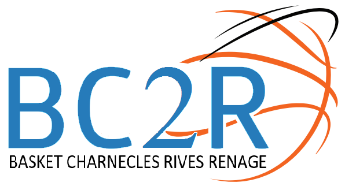 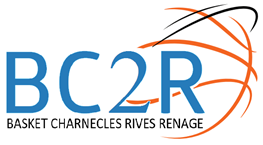 NOM :											NOM :PRENOM :										PRENOM :ADRESSE :										ADRESSE :MAIL :											MAIL :CARTE D IDENTITE N° :									CARTE D IDENTITE N° :ETABLIE LE										ETABLIE LEPAR LA PREFECTURE DE									PAR LA PREFECTURE DENOMBRE DE TABLES……………X 4 euros (intérieur)						NOMBRE DE TABLES…………..X 4 euros (intérieur)OU ……………mètres X 2 euros (extérieur)							OU………….mètres.X 2 euros (extérieur)TOTAL…………………….euros									TOTAL………………….eurosJe soussigné(e)…………………………………………………						Je soussigné(e)…………………………………………………………Déclare ne pas faire plus de 2 puciers par an.							Déclare ne pas faire plus de 2 puciers par an.Fait à…………………….……..le……………………………….						Fait à……………………………….le……………………………………….							Signature										SignatureInscription, copie pièce d’identité et règlement (à l’ordre de BC2R)	 a retourner à :			Inscription, copie pièce d’identité et règlement (à l’ordre de BC2R) a retourner à :BC2R chez Mr MAILLET									BC2R chez Mr MAILLET120 rue des prairies – 38140 RENAGE								120 rue des prairies – 38140 RENAGE